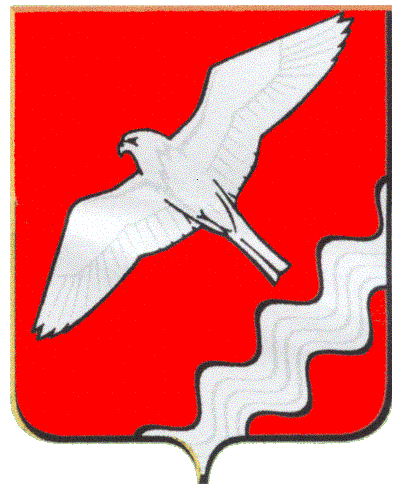 АДМИНИСТРАЦИЯ МУНИЦИПАЛЬНОГО ОБРАЗОВАНИЯ КРАСНОУФИМСКИЙ ОКРУГПОСТАНОВЛЕНИЕОт 13.09.2016 г.  № 758г. КрасноуфимскРуководствуясь ст. 45, ч. 13 ст. 46 Градостроительного кодекса Российской Федерации, введенного в действие Федеральным законом от 29.12.2004 г. № 190-ФЗ, ст. 28, 31 Устава МО Красноуфимский округ П О С Т А Н О В Л Я Ю:       1.   Провести  17.10.2016 года в 16.00 часов местного времени  в здании Дома культуры «Маяк» д.Приданниково публичные слушания по проектам планировок и проектам межевания территорий микрорайонов «Южный» в д.Межевая, «Южный» в д.Чигвинцево, «Западный» в д.Средний Баяк и «Северный» в с.Ключики.           2. Довести информацию о проведении публичных слушаний до                     населения Муниципального образования Красноуфимский округ через газету «Вперед».3. Разместить настоящее постановление на официальном сайте Муниципального образования Красноуфимский округ.4. Начальникам Крыловского, Криулинского, Баякского и Ключиковского территориальных отделов предоставлять копии настоящего постановления населению Муниципального образования Красноуфимский округ.        5. Контроль за исполнением данного постановления  возложить на   заместителя главы Администрации Муниципального образования Красноуфимский округ по строительству и ЖКХ  Петухова Д.А.Глава       Администрации Муниципального образования Красноуфимский            округ                                                          В.Е. КолосовО проведении публичных слушаний  по проектам  планировок  и проектам межевания территорий микрорайонов в д.Межевая, д.Чигвинцево, д.Средний Баяк и с.Ключики